Филиал Республиканского государственного предприятия на праве хозяйственного ведения «Казгидромет» Министерства экологии и природных ресурсов РК по Павлодарской области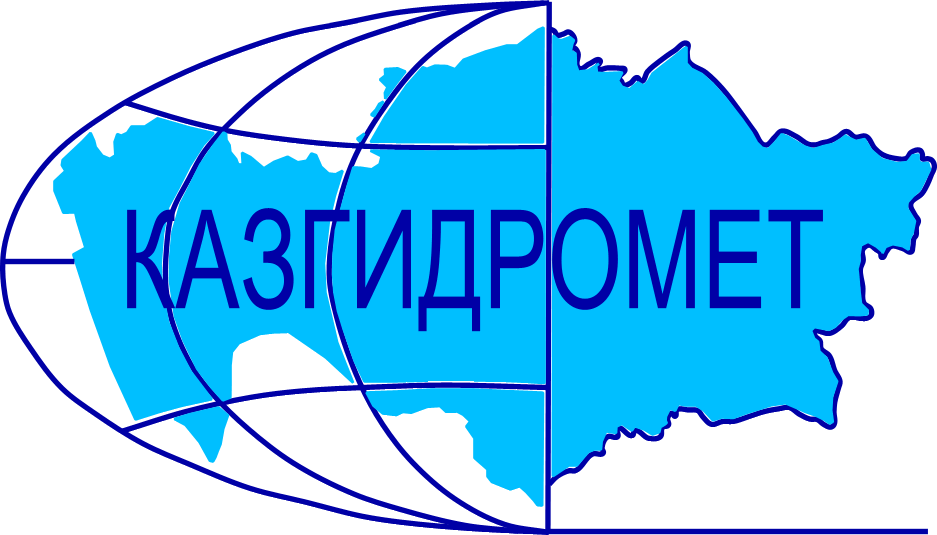 г. Павлодар ул. Естая д. 54Ежедневный гидрологический бюллетень № 25Прогноз опасных гидрометеорологических явленийВ период с 24 по 28 марта 2024 года в связи с повышением дневных  температур воздуха до 8-15˚С ожидается активное снеготаяние  и  формирование талого и склонового стоков.Сведения о состоянии водных объектов  Павлодарской области по данным гидрологического мониторинг на государственной сети наблюдений по состоянию на 8 час. 25 марта 2024 годаПримечание: Уровни вод в пределах обычных зимних значений, на реке ледостав.  ВКО ГП Семей с 21.03.2024 г. наблюдается редкий ледоход. Сведения об водохранилищахСведения об озерахДиректор филиала             		                                                    Г. В. ШпакСоставил (а)Минчакевич М.Тел.: 8 705 146 88 86Қазақстан Республикасы Экология және табиғи ресурстар министрлігінің «Қазгидромет» шаруашылық жүргізу құқығындағы республикалық кәсіпорнының  Павлодар облысы бойынша филиалы Павлодар қаласы  Естай көшесі 54 үй№ 25 Күнделікті гидрологиялық бюллетень                                Гидрометеорологиялық құбылыстың қауіпті болжамы         2024 жылғы 24 наурыздан 28 наурызға дейінгі кезеңде күндізгі ауа  температурасының 8-15 градусқа дейін  көтерілуіне байланысты қардың белсенді еруі және еріген және еңіс ағынының қалыптасуы күтілуде.Мемлекеттік бақылау желісіндегі гидрологиялық мониторинг деректері бойынша  2024 жылғы 25 наурыздағы сағат  8-дің  Павлодароблысы су нысандарының жай-күйі туралы мәліметтері.Ескерту: Су деңгейі қысқы мағынада өзенде мұз қату байқалады. ШҚО ГБ Семейде 2024 жылдың 21 наурызынан бастап сирек мұз қозғалысы байқалуда.Су қоймалары бойынша мәліметтер                                                                     Көлдер туралы мәліметтер                 Филиал директоры		                                                                Г. В. ШпакОрындаушы: Минчакевич М.Тел.: 8 705 146 88 86 Название гидрологического постаОпасный уровеньводы, смУровень воды, смИзменение уровня воды за сутки, ±смТолщина льда, смна 25.03Состояние водного объектар. Ертис г. Павлодар (затон) 800360+670ледоставр. Ертис г. Павлодар (автодорожный мост)1084240+470неполный ледоставр. Ертис а. Жанабет1282289+170ледоставр. Ертис а. Ертис 1262166+185ледоставр. Ертис с. Прииртышское  1967478+182ледоставдата,мартБухтарминское (49620 млн.м³)Бухтарминское (49620 млн.м³)Бухтарминское (49620 млн.м³)Шульбинское (2780 млн.м³)Шульбинское (2780 млн.м³)Шульбинское (2780 млн.м³)Селетинское (230,0 млн.м³)Селетинское (230,0 млн.м³)Селетинское (230,0 млн.м³)дата,мартОбъем, млн.м³% наполненияСредне-суточныйсброс, м³/сОбъем, млн.м³% наполненияСредне-суточный  сброс, м³/сОбъем, млн.м³% наполненияСброс, м³/с182860257,64419219678,9965716270,431,74(утро)192860257,64521219278,8565816270,431,74(утро)202860257,64218778,6716270,431,74(утро)Название гидрологического постаУровень воды, смИзменение уровня воды за сутки, ±смТолщина льда, смна 25.03Состояние водного объектаоз. Сабындыколь а. Баянауыл256086ледоставГидрологиялық бекеттердің атауыСудың шектік деңгейі, смСу дең-гейі,смСу деңгейі-нің тәулік ішінде өзгеруі,± смМұздың қалыңдығы,смна 25.03Мұз жағдайы және мұздың қалыңдығы, смЕртіс өзені Павлодар қаласы (затон)800360+670МұзқұрсауЕртіс өзені Павлодар қаласы (автожол көпірі)1084240+470Толық емес мұзқұрсауЕртіс өзені Жаңабет ауылы1282289+170МұзқұрсауЕртіс өзені Ертіс ауылы1262166+185МұзқұрсауЕртіс өзені Прииртышское ауылы1967478+182Мұзқұрсаукүні,наурызБұқтырма су қоймасы (49620 млн.м³)Бұқтырма су қоймасы (49620 млн.м³)Бұқтырма су қоймасы (49620 млн.м³)Шүлбі су қоймасы (2780 млн.м³)Шүлбі су қоймасы (2780 млн.м³)Шүлбі су қоймасы (2780 млн.м³)Селетин су қоймасы(230,0 млн.м³)Селетин су қоймасы(230,0 млн.м³)Селетин су қоймасы(230,0 млн.м³)күні,наурызКөлем,млн.м³% жинақтауНақты ағын,м3/сКөлем, млн.м³% жинақтауНақты ағын,м3/сКөлем, млн.м³% жинақтауНақты,м3/с182860257,64419219678,9965716270,431,74(утро)192860257,64521219278,8565816270,431,74(утро)202860257,64218778,6716270,431,74(утро)Гидрологиялық бекеттердің атауыСу дең-гейі,смСу деңгейі-нің тәулік ішінде өзгеруі,± смМұздың қалыңдығы,см25.03Мұз жағдайы және мұздың қалыңдығы, смСабынкөл көлі Баянауыл ауласы256086Мұзқұрсау